        NEW CHILDREN UNDER 16 PATIENT QUESTIONNAIREDATE: ………………………………..			FEMALE/MALESURNAME: ………………………………………………	FIRST NAMES: ……………………………………………………………………………….ANY PREVIOUS SURNAME …………………………………………………………………………………………………………………………………ADDRESS: ………………………………………………………………………………………………………………………………………………………………………………………………………………………………………………………………………………………………………………………………………...TELEPHONE: HOME  ……………………………………………………………. MOBILE  ……………………………………………………………. EMAIL: ……………………………………………………………………………………………..WHO DO THESE DETAILS BELONG TO? (e.g mum, dad etc) ………………………………………………………………………………CAN WE LEAVE A MESSAGE ON: HOME/MOBILE        TEXT MESSAGE: YES/NOPERSON WITH PARENTAL RESPONSIBILITY:   NAME: ……………………………………………………………………………………RELATIONSHIP : ………………………………………………………………….. CONTACT NUMBER: ………………………………………WHO ELSE LIVES IN THIS HOUSEHOLD: MUM          DAD         STEP PARENT         PARENT’S PARTNER   GRANDPARENTS	         BROTHERS AND SISTERS        HOW MANY?          FOSTER CARER        GUARDIANS OTHERS – PLEASE STATE …………………………………………………………………….NEXT OF KIN: - NAME: ………………………………………………  PHONE NUMBER: ……………………………………………………RELATIONSHIP TO YOU: (e.g daughter) ……………………………………………………………………………………………………………DOES YOUR CHILD CARE FOR ANYONE? ………………………………………………………………..DETAILS OF THE PERSON THIS CHILD CARES FOR: …………………………………………………………………………………………ADDRESS/CONTACT NO’S: …………………………………………………………………………………………………………………………………MAIN LANGUAGE SPOKEN: ………………………………………………………. INTERPRETER NEEDED:  YES/NOPERSONAL MEDICAL HISTORYHAS YOUR CHILD HAD ANY SERIOUS ILLNESS OR OPERATIONS? YES           NO IF YES, WHAT WAS THIS AND WHEN? ……………………………………………………………………………………………………………..DOES YOUR CHILD HAVE A DISABILITY OR CHRONIC CONDITION?  YES           NO  IF YES, PLEASE SPECIFY ………………………………………………………………….. MEDICATION:IS YOUR CHILD ON ANY REGULAR MEDICATION?  YES           NO  
ALLERGIES:DO YOU HAVE ANY ALLERGIES TO ANY MEDICATIONS: YES/NOIF YES, PLEASE LIST: ……………………………………………………………………………………………………………………………………………FAMILY HISTORYHEART DISEASE BEFORE AGE 60  		YES/NO		FAMILY MEMBER: ……………………………………………HEART DISEASE AFTER AGE 60		YES/NO		FAMILY MEMBER: ……………………………………………STROKE					YES/NO		FAMILY MEMBER: ……………………………………………HIGH BLOOD PRESSURE			YES/NO		FAMILY MEMBER: ……………………………………………DIABETES				YES/NO		FAMILY MEMBER: ……………………………………………ASTHMA				YES/NO		FAMILY MEMBER: ……………………………………………COLON CANCER				YES/NO		FAMILY MEMBER: ……………………………………………PROSTATE CANCER			YES/NO		FAMILY MEMBER: ……………………………………………BREAST CANCER				YES/NO		FAMILY MEMBER: ……………………………………………GLAUCOMA				YES/NO		FAMILY MEMBER: ……………………………………………MEDICAL SUMMARYPLEASE LIST ANY SERIOUS ILLNESSES, HOSPITAL ADMISSIONS OR OPERATIONS THAT YOU HAVE HAD.WHICH SCHOOL OR NURSERY DOES YOUR CHILD ATTEND? ………………………………………………………………………………DOES YOUR CHILD HAVE CONTACT WITH ANY OF THE FOLLOWING?A HOSPITAL SPECIALIST A HEALTH VISITOR A SOCIAL WORKERANY OTHER HEALTH PROFESSIONALS? HAS YOUR CHILD EVER BEEN UNDER A CHILD PROTECTION PLAN?  YES           NO  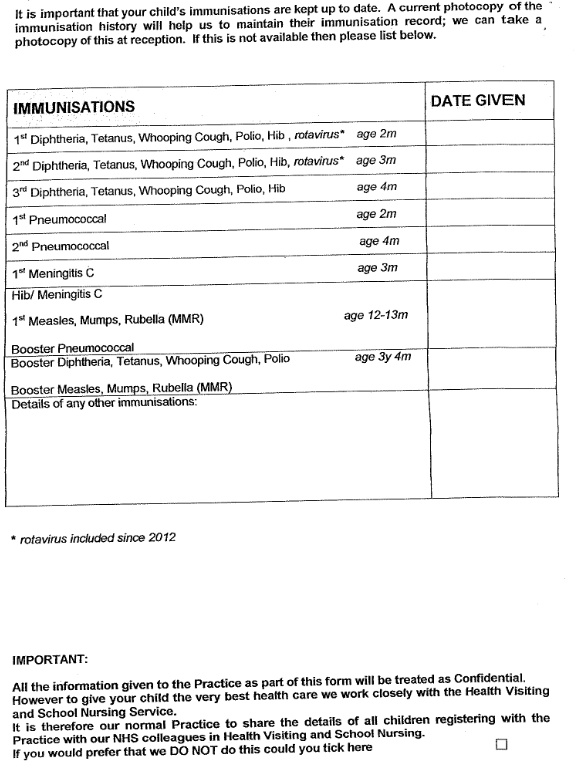 10.  ETHNICITYWHAT IS YOUR ETHNIC GROUP?WHITEBRITISHIRISHANY OTHER WHITE BACKGROUND PLEASE STATE ……………………………………………………………………………MIXEDWHITE AND BLACK CARRIBEANWHITE AND BLACK AFRICANWHITE AND ASIANANY OTHER MIXED BACKGROUND. PLEASE STATE ……………………………………………………………………………ASIAN OR ASIAN BRITISHINDIANPAKISTANIBANGLADESHIANY OTHER MIXED BACKGROUND, PLEASE STATE …………………………………………………………………………………………BLACK OR BLACK BRITISHCARRIBEANAFRICIANANY OTHER BLACK BACKGROUND, PLEASE STATE …………………………………………………………………………………………CHINESE OR OTHER ETHNIC GROUPCHINESEANY OTHER PLEASE STATE ……………………………………………………………………………………………………………………………..NOT STATEDFEMALE CHILDREN ONLYFGM – In line with current guidance we now need to ask our female patients the followingAre you from a country where FGM (cutting/female circumcision occurs)? Please see list:YES/NOHave you ever been cut?YES/NOIf yes are you under 18:YES/NO. If you are under18 we will arrange for a Doctor to discuss the next steps.Do you have female children?YES/NOIf yes, is FGM (cutting/female circumcision) something you are considering or have had to your female children?YES/NOIf yes we must advise you that is now an illegal practice we would need to report this to the police. Would you like to talk to anyone about FGM?YES/NODATEPROBLEM